MPM1D: y = mx + b Learning Check				Name: ______________________________
MPM1D: y = mx + b Learning Check				Name: ______________________________Determine the equation of each line shown below.

a) _____________________________________     

b) _____________________________________

c) _____________________________________     Graph and label the following lines on the grid. 

a)                             b) 

c)                             d) 
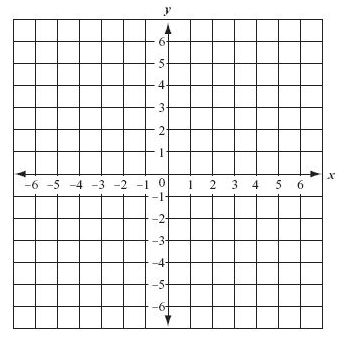 Determine the equation of each line shown below.

a) _____________________________________     

b) _____________________________________

c) _____________________________________     Graph and label the following lines on the grid.

a)                             b) 

c)                             d) 
